РЕШЕНИЕ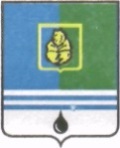 ДУМЫ ГОРОДА КОГАЛЫМАХанты-Мансийского автономного округа - ЮгрыОт «27» ноября 2019г.								№367-ГД О плане работы Думы города Когалыма на 2020 годВ соответствии со статьями 50, 51 Регламента Думы города Когалыма, рассмотрев проект плана работы Думы города Когалыма на 2020 год, Дума города Когалыма РЕШИЛА:1. Утвердить план работы Думы города Когалыма на 2020 год согласно приложению к настоящему решению.2. Опубликовать настоящее решение и приложение к нему в газете «Когалымский вестник».ПредседательДумы города Когалыма                                                    А.Ю.ГоворищеваПриложениек решению Думы города Когалымаот 27.11.2019 №367-ГДПланработы Думы города Когалыма на 2020 год№п/пНаименование вопроса СрокисполненияОтветственный за подготовку1234Законодательные инициативыЗаконодательные инициативыЗаконодательные инициативыЗаконодательные инициативы1.1.Реализация права законодательной инициативы и направления обращений в Думу Ханты-Мансийского автономного округа – Югры по внесению изменений в правовые акты, действующие на территории Российской Федерациив течение года Председатель Думы города,аппарат Думы города1.2.Рассмотрение проектов законов Ханты-Мансийского    автономного округа – Югрыв течение года Председатель Думы города,аппарат Думы городаДеятельность Думы города Когалыма в сфере противодействия коррупцииДеятельность Думы города Когалыма в сфере противодействия коррупцииДеятельность Думы города Когалыма в сфере противодействия коррупцииДеятельность Думы города Когалыма в сфере противодействия коррупции2.1.Проведение заседаний Комиссии по противодействию коррупции в течение года, по мере необходимостиПредседатель Комиссии,руководитель аппарата Думы города2.2.Проведение заседаний Комиссии по соблюдению требований к служебному поведению муниципальных служащих и урегулированию конфликта интересов (по отдельно утвержденному плану)в течение года, по мере необходимостиПредседатель Комиссии,руководитель аппарата Думы города2.3.Взаимодействие Думы города с Думой Ханты-Мансийского автономного округа – Югры, Департаментом государственной гражданской службы и кадровой политики  в течение годаПредседатель Думы города,руководитель аппарата Думы города2.4.Представление сведений о доходах, расходах, об имуществе и обязательствах имущественного характера депутатов Думы города Когалыма (и членов их семей) в адрес Губернатора Ханты-Мансийского автономного округа – Югрымарт-апрельдепутаты Думы города Когалыма2.5.Представление сведения о доходах, расходах, об имуществе и обязательствах имущественного характера муниципальных служащих Думы города Когалыма (и членов их семей)март-апрельруководитель аппарата Дума города 2.6.Размещение сведений о доходах, расходах, об имуществе и обязательствах имущественного характера депутатов, муниципальных служащих Думы города Когалыма (и членов их семей) на официальном сайте Администрации города Когалымамайруководитель аппарата Дума города Контрольная деятельность и рассмотрение муниципальных правовых актов Контрольная деятельность и рассмотрение муниципальных правовых актов Контрольная деятельность и рассмотрение муниципальных правовых актов Контрольная деятельность и рассмотрение муниципальных правовых актов 3.1.О приведении в соответствие действующему законодательству Устава муниципального образования город Когалымв течение года, по мере необходимостиДума города Когалыма,Администрация города Когалыма3.2.О внесении изменений в Регламент Думы города Когалымав течение года, по мере необходимостиДума города Когалыма3.3.О внесении изменений в бюджет города Когалыма на 2020 год и плановый период 2021 и 2022 годовв течение года, по мере необходимостиАдминистрация города Когалыма3.4.О проведении публичных слушаний по проектам нормативных правовых актов по вопросам местного значенияв течение года, по мере необходимостиДума города Когалыма,Администрация города Когалыма 3.5.О рассмотрении нормативных правовых актов, регламентирующих организацию деятельности органов местного самоуправления города Когалымав течение года, по мере необходимостиДума города Когалыма,Администрация города Когалыма3.6.О рассмотрении наградных документов по присвоению почетного звания «Почетный гражданин города Когалыма», награждению знаком отличия «За заслуги перед городом», и Почетной грамотой Думы города Когалымав течение года, по мере необходимостиДума города Когалыма3.7.О внесении изменений в прогнозный план (программу) приватизации муниципального имущества города Когалыма на 2020 годв течение года, по мере необходимостиАдминистрация города Когалыма 3.8.О внесении изменений в решение Думы города Когалыма от 23.05.2014 №426-ГД «Об утверждении Порядка предоставления муниципальных гарантий города Когалыма»февральАдминистрация города Когалыма3.9.О внесении изменений в решение Думы города Когалыма от 29.10.2010 №541-ГД «Об утверждении Положения об управлении муниципальным долгом города Когалыма»февральАдминистрация города Когалыма3.10О внесении изменений в решение Думы города Когалыма от 29.06.2009 №390-ГД «Об утверждении правил землепользования и застройки территории города Когалыма»февральАдминистрация города Когалыма 3.11.О внесении изменений в решение Думы города Когалыма от 16.09.2015 №572-ГД «Об утверждении местных нормативов градостроительного проектирования города Когалыма»февральАдминистрация города Когалыма 3.12.О внесении изменений в решение Думы города Когалыма от 23.12.2015 №624-ГД «Об утверждении Порядка определения размера арендной платы, условий и сроков внесения арендной платы за земельные участки, находящиеся в собственности города Когалыма, предоставленные в аренду без торгов»февральАдминистрация города Когалыма 3.13.Отчет о выполнении прогнозного плана (программы) приватизации муниципального имущества за 2019 годапрельАдминистрация города Когалыма3.14.Отчет об исполнении бюджета города Когалыма за 2019 годапрельАдминистрация города Когалыма3.15.Отчет главы города Когалыма о результатах его деятельности и деятельности Администрации города Когалыма за 2019 год, в том числе о решении вопросов, поставленных Думой города КогалымаапрельАдминистрации города Когалыма3.16.Отчет о деятельности Думы города Когалыма шестого созыва за 2019 годапрельДума города Когалыма3.17.Отчет о деятельности Контрольно-счетной палаты города Когалыма за 2019 годапрельКонтрольно-счетная палата города Когалыма 3.18.Об утверждении Положения о старосте сельского населенного пункта поселок ОртъягуниюньАдминистрация города Когалыма3.19.Об итогах работы в период отопительного сезона 2019 – 2020 годов и о мероприятиях по подготовке жилищно-коммунального хозяйства города Когалыма                           к отопительному сезону 2020 – 2021 годовиюньАдминистрация города Когалыма3.20.О согласовании (отказе в согласовании) замены (частичной замены) дотации на выравнивание бюджетной обеспеченности муниципальных районов (городских округов) дополнительными нормативами отчислений от налога на доходы физических лицсентябрьАдминистрация города Когалыма3.21.О ходе выполнения мероприятий по подготовке объектов жилищно-коммунального хозяйства города Когалыма           к осенне-зимнему периоду 2020-2021 годовоктябрь Администрация города Когалыма3.22.О рассмотрении проектов муниципальных программ и предложений о внесении изменений в муниципальные программыоктябрь – ноябрь Администрация города Когалыма3.23.О признании утратившим силу решения Думы города Когалыма от 25.10.2017 №112-ГД «О введении на территории города Когалыма системы налогообложения в виде единого налога на вмененный доход для отдельных видов деятельности» декабрьАдминистрация города Когалыма3.24.Об утверждении прогнозного плана (программы) приватизации муниципального имущества на 2021 годдекабрьАдминистрация города Когалыма3.25.О бюджете города Когалыма на 2021 год и на плановый период 2022 и 2023 годовдекабрьАдминистрация города Когалыма3.26.О плане работы Думы города Когалыма на 2021 годдекабрьДума города Когалыма3.27.О плане работы Молодежной палаты при Думе города Когалыма на 2021 годдекабрьМолодежная палата при Думе города КогалымаВопросы для рассмотрения на заседаниях Думы города и депутатских слушаниях:Вопросы для рассмотрения на заседаниях Думы города и депутатских слушаниях:Вопросы для рассмотрения на заседаниях Думы города и депутатских слушаниях:Вопросы для рассмотрения на заседаниях Думы города и депутатских слушаниях:4.1.О ходе исполнения работ по капитальному ремонту общего имущества в многоквартирных домах в городе Когалыме: итоги 2019 года и план на 2020 годмартАдминистрация города КогалымаЮгорский фонд капитального ремонта многоквартирных домовМКУ «Управление капитального строительства города Когалыма»4.2.Об исполнении мероприятий по уборке снега с дорог и улиц города в соответствии с требованиями нормативных правовых и иных локальных актов, регулирующих вопросы содержания автомобильных дорог общего пользованиямартАдминистрация города КогалымаМКУ «Управление жилищно-коммунального хозяйства города Когалыма»4.3.О состоянии оперативной обстановки в городе Когалыме и результатах оперативно-служебной деятельности ОМВД России по городу Когалымумарт,ноябрьОМВД России по городу Когалыму4.4.О создании условий для осуществления деятельности народных дружин (материально-техническое обеспечение, материальное стимулирование, личное страхование народных дружинников), участвующих в охране общественного порядкамартАдминистрация города Когалыма4.5.Об усовершенствовании системы обеспечения людей с инвалидностью техническими средствами реабилитации: возможность самостоятельно выбирать необходимые модели изделий и их производителей, что даст возможность людям с инвалидностью пользоваться техническими средствами реабилитации, максимально удовлетворяющими их запросы; возможность вносить доплату в случае, если стоимость изделия выше номинала сертификата.мартУправление социальной защиты населения по г. Когалыму4.6.О мероприятиях по повышению доходов и оптимизации расходов бюджета города Когалыма за 2020 годсентябрьАдминистрация города Когалыма4.7.Об исполнении наказов избирателей депутатам Думы города Когалыма за 2019 - 2020 годсентябрьАдминистрация города Когалыма4.8.О деятельности территориального общественного самоуправления в городе КогалымесентябрьАдминистрация города Когалыма4.9.Об итогах работы Следственного отдела по городу Когалым и предложениях по профилактики преступленийноябрьСледственный отдел по городу Когалыму4.10.О состоянии дел в области безопасности дорожного движения в городе КогалыменоябрьГИБДД ОМВД России по городу Когалыму4.11.Об организации контроля Администрацией города за объектами капитального строительства на территории муниципального образования, включая строительство социально-значимых объектовноябрь Администрация города Когалыма 4.12.О достижении целевых показателей национального проекта «Демография» в городе КогалыменоябрьАдминистрация города Когалыма4.13.О достижении целевых показателей национального проекта «Малое и среднее предпринимательство» ноябрьАдминистрация города Когалыма4.14.О достижении целевых показателей национального проекта «Жильё и городская среда» в городе КогалыменоябрьАдминистрация города Когалыма4.15.О достижении целевых показателей национального проекта «Образование» в городе КогалыменоябрьАдминистрация города Когалыма4.16.О достижении целевых показателей национального проекта «Экология» в городе КогалыменоябрьАдминистрация города КогалымаЗаслушивание информации об исполнении решений Думы города, протокольных поручений, рекомендаций по итогам заседаний, постоянных комиссий, депутатских слушаний, рабочих группЗаслушивание информации об исполнении решений Думы города, протокольных поручений, рекомендаций по итогам заседаний, постоянных комиссий, депутатских слушаний, рабочих группЗаслушивание информации об исполнении решений Думы города, протокольных поручений, рекомендаций по итогам заседаний, постоянных комиссий, депутатских слушаний, рабочих группЗаслушивание информации об исполнении решений Думы города, протокольных поручений, рекомендаций по итогам заседаний, постоянных комиссий, депутатских слушаний, рабочих групп5.1Об исполнении муниципальной программы «Развитие агропромышленного комплекса и рынков сельскохозяйственной продукции, сырья и продовольствия в городе Когалыме» за 2019 годмайАдминистрация города Когалыма5.2.О работе по изучению и внедрению опыта муниципальных образований Ханты-Мансийского автономного округа – Югры по созданию резервного фонда  жилых помещений для молодых педагоговсентябрь Администрация города Когалыма 5.3.О деятельности муниципального автономного учреждения «Информационно-ресурсный центр города Когалыма» за 2019 – 2020 годысентябрьАдминистрация города КогалымаМуниципальное автономное учреждение «Информационно-ресурсный центр города Когалыма»5.4.Об осуществлении на территории муниципального образования город Когалым переданных отдельных государственных полномочий в сфере обращения с твердыми коммунальными отходамисентябрь Администрация города Когалыма Взаимодействие с Думой Ханты-Мансийского автономного округа – Югры, органами государственной власти автономного округа, надзорными, правоохранительными органами и общественными объединениямиВзаимодействие с Думой Ханты-Мансийского автономного округа – Югры, органами государственной власти автономного округа, надзорными, правоохранительными органами и общественными объединениямиВзаимодействие с Думой Ханты-Мансийского автономного округа – Югры, органами государственной власти автономного округа, надзорными, правоохранительными органами и общественными объединениямиВзаимодействие с Думой Ханты-Мансийского автономного округа – Югры, органами государственной власти автономного округа, надзорными, правоохранительными органами и общественными объединениями6.1.Участие в мероприятиях с депутатами Государственной Думы Российской Федерации, Тюменской областной Думы, Думы Ханты-Мансийского автономного округа - Югры на территории городав течение годаПредседатель Думы города Когалыма6.2.Участие в заседаниях Думы Ханты-Мансийского автономного округа - Югрыв течение годаПредседатель Думы города Когалыма6.3.Участие в заседаниях Координационного совета представительных органов местного самоуправления муниципальных образований Ханты-Мансийского автономного округа – Югры и Думы Ханты-Мансийского автономного округа – Югрыв течение годаПредседатель Думы города Когалыма6.4.Рассмотрение рекомендаций заседаний Координационного совета представительных органов местного самоуправления муниципальных образований Ханты-Мансийского автономного округа - Югры и Думы Ханты-Мансийского автономного округа - Югрыв течение года, по мере необходимостиПредседатель Думы города Когалыма6.5.Взаимодействие с прокуратурой города Когалыма в соответствии с Соглашением о взаимодействии между Думой города Когалыма и прокуратурой города Когалымав течение годаДума города КогалымаПрокуратура города Когалыма6.6.Заслушивание информации о результатах надзорной деятельности прокуратуры города Когалыма  по мере поступленияПрокуратура города КогалымаОрганизация деятельности Думы городаОрганизация деятельности Думы городаОрганизация деятельности Думы городаОрганизация деятельности Думы города7.1.Подготовка проектов муниципальных правовых актов к заседаниям Думы города, постоянных Комиссий и документов на депутатские слушанияв течение года, по мере необходимостиДума города Когалыма7.2.Подготовка информации о контроле за выполнением протокольных поручений в течение года, по мере необходимостиДума города Когалыма7.3.Проведение антикоррупционной экспертизы проектов нормативных правовых актов, внесенных в Думу города, и действующих нормативных правовых актов Думы городав течение года, по мере необходимостиДума города Когалыма7.4.Проведение мониторинга правоприменения нормативных правовых актов Думы городав течение года, по мере необходимостиДума города Когалыма7.5.Рассмотрение внеплановых проектов нормативных правовых актов Думы городав течение года, по мере необходимостиДума города КогалымаРабота депутатов Думы города с избирателямиРабота депутатов Думы города с избирателямиРабота депутатов Думы города с избирателямиРабота депутатов Думы города с избирателями8.1.Отчеты депутатов Думы города перед избирателямиапрель-майдепутаты Дума города Когалыма8.2.Организация проведения личного приема граждан на своих избирательных округах и в Общественной приемной Думы городав течение года, по графикуДума города Когалыма8.3.Работа с письмами и обращениями граждан к депутатам Думы городав течение года, по мере поступленияДума города Когалыма8.4.Участие в работе совещаний, комиссий, оргкомитетов, общественных организаций города по мере необходимостидепутаты Дума города КогалымаИнформационное освещение деятельности Думы города Информационное освещение деятельности Думы города Информационное освещение деятельности Думы города Информационное освещение деятельности Думы города 9.1.Обеспечение доступа населения к информации о деятельности Думы города Когалымав течение года, по мере необходимостиДума города Когалыма9.2.Подготовка и опубликование в средствах массовой информации решений Думы города Когалымав течение года, по мере необходимостиДума города Когалыма9.3.Наполнение разделов Думы города на официальном сайте  Администрации города Когалыма в информационно-телекоммуникационной сети «Интернет» информацией о деятельности Думы города Когалымав течение года, по мере необходимостиДума города Когалыма9.4.Организация освещения в средствах массовой информации заседаний Думы города Когалыма, постоянных Комиссий, депутатских слушаний, рабочих групп в течение года, по мере необходимостиДума города Когалыма9.5.Работа с информационной системой «Избиратель – депутат»в течение года, по мере необходимостиДепутаты Думы города КогалымаОбучение депутатов Думы города, обмен опытом работы Обучение депутатов Думы города, обмен опытом работы Обучение депутатов Думы города, обмен опытом работы Обучение депутатов Думы города, обмен опытом работы 10.1.Участие в семинарах и конференциях, организуемых Думой, Правительством Ханты-Мансийского автономного округа - Югрыпри организации мероприятийДума города Когалыма10.2.Обзор федерального законодательства, законодательства автономного округа, регулирующих правоотношения, связанные с деятельностью представительных органов местного самоуправленияв течение годаДума города КогалымаМолодежная палата при Думе города Молодежная палата при Думе города Молодежная палата при Думе города Молодежная палата при Думе города 11.1.Взаимодействие с Молодежной палатой при Думе города Когалыма в течение годаДума города Когалыма 